ПОСТАНОВЛЕНИЕАдминистрации Муниципального образования«Мамхегское сельское поселение»                          от 01.03.2021г. №07                                                                           а.Мамхег«О внесении изменений и дополнений в  административный регламентпредоставление муниципальной услуги «Присвоение, изменение и аннулирование адресов»  муниципального образования   «Мамхегское сельское поселение от 16.04.2020 года  №12»	В целях реализации прав и законных интересов граждан и организаций при исполнении органами местного самоуправления муниципальных услуг, обеспечения публичности и открытости данной деятельности, повышения качества и доступности предоставления муниципальных услуг, в соответствии с Распоряжением Правительства Российской Федерации от 16.07.2018г. 1206-р  руководствуясь Уставом муниципального образования «Мамхегское  сельское поселение», администрация муниципального образования «Мамхегское  сельское поселение»                                                 ПОСТАНОВЛЯЕТ:1.Внести в административный регламент  предоставление муниципальной услуги «Присвоение, изменение и аннулирование адресов»  муниципального образования «Мамхегское сельское поселение от 16.04.2020 года №12 	следующие изменения и дополнения:  1)Пункт 2.4. в части. 2  изложить в новой редакции:Срок предоставления муниципальной услуги и внесения его в федеральную информационную адресную систему не превышает 8 дней со дня поступления заявления о предоставлении муниципальной услуги.  2) абзац 2 Пункт 2.11. в части. 2 Максимальный срок получения результата предоставления услуги составляет 8 дней. 2. Разместить настоящее постановление на официальном сайте администрации «Мамхегское сельское поселение» в сети интернет и обнародовать в районной газете «Заря». 3. Контроль за исполнение настоящего постановления оставляю за собой.Глава администрации МО «Мамхегское сельское поселение»                                                   Р.А. Тахумов РЕСПУБЛИКА АДЫГЕЯАдминистрацияМО «Мамхегское сельское  поселение»385440, а. Мамхег,,ул. Советская,54а.88-777-3-9-22-34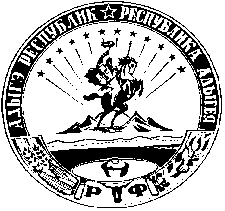 АДЫГЭ РЕСПУБЛИКМуниципальнэ образованиеу«Мамхыгъэ чъыпIэ кой»иадминистрацие385440, къ. Мамхэгъ,ур. Советскэм, 54а.88-777-3-9-22-34